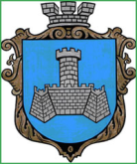 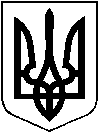 УКРАЇНАВІННИЦЬКОЇ ОБЛАСТІМІСТО ХМІЛЬНИКРОЗПОРЯДЖЕННЯМІСЬКОГО ГОЛОВИвід 16 вересня 2021 р.                                                                     №464-рПро привітання мешканців сіл Журавне та Олександрівка  з нагоди Дня селаВраховуючи лист старости населених пунктів (сіл): Порик, Курилівка, Томашпіль, Журавне, Олександрівка з центром у селі Порик Маліновської В.І. від 14.09.2021 року №3894/01-24, відповідно до п. 3 розділу 6 Міської програми розвитку культури та духовного відродження Хмільницької міської ТГ на 2019-2021 роки, затвердженої рішенням 53 сесії міської ради 7 скликання від 19.10.2018 року № 1695 (зі змінами), рішення 53 сесії міської ради 7 скликання від 19.10.2018 року № 1696 «Про Порядки використання коштів міського бюджету, передбачених на фінансування Міської програми розвитку культури та духовного відродження Хмільницької міської ТГ на 2019-2021 роки» (зі змінами), керуючись ст.ст. 42, 59 Закону України «Про місцеве самоврядування в Україні»:Привітати вітальною адресою міського голови мешканців сіл Журавне та Олександрівка з нагоди Дня села. 2. Вручити вітальну адресу міського голови старості Маліновській В.І.3. Відзначити Подяками міського голови активних мешканців сіл Журавне та Олександрівка:- Дубину Надію Миколаївну, активного діяча с. Олександрівка;- Грогуль Ганну Матвіївну, ветерана праці, учителя;- Браславського Віктора Йосиповича, директора школи;- Веліжинського Віктора Броніславовича, керівника ФГ «Крук»;- Чернявського Віталія Владиславовича, керівника ФГ «Світлана».4. Затвердити кошторис витрат (додається).5. Контроль за виконанням цього розпорядження покласти на керуючого справами виконавчого комітету міської ради Маташа С.П.Міський голова                                                            Микола ЮРЧИШИНС. МаташС. ЄрошенкоО. ТендерисН. БуликоваДодатокдо розпорядження міського головивід 16 вересня 2021 р. №464-рКОШТОРИС ВИТРАТМіський голова                                                      Микола ЮРЧИШИН    №з/пНазва видатків КФКВКЕКВКількість(штук) Ціна (грн.)Сума/грн1.Придбання рамок0201802210621,90131,4 грн.2.Придбання троянд 0201802210860480,0 грн.ВСЬОГО:611,4 грн.